РезюмеВ интересах гарантирования обеспечения прав человека для кандидатов, выдвинутых от Государств-Членов, Членов Секторов и, когда это применимо, РОЭ МСЭ, на посты избираемых должностных лиц, в состав Радиорегламентарного комитета, в качестве председателей и заместителей председателей конференций, ассамблей, рабочих групп и групп экспертов Совета, консультативных групп, исследовательских комиссий и иных рабочих органов Секторов МСЭ, а также прав Государств-Членов и Членов Секторов избираться и представлять своих кандидатов Российская Федерация предлагает проект новой Резолюции «О соблюдении прав Государств-Членов и Членов Секторов в Международном союзе электросвязи и соблюдении основополагающих прав человека».2.	ПредложениеПолномочной конференции 2022 года предлагается рассмотреть проект новой Резолюции «О соблюдении прав Государств-Членов и Членов Секторов в Международном союзе электросвязи и соблюдении основополагающих прав человека» с целью ее утверждения.ADD	RUS/88/1Проект новой Резолюции [RUS-1]О соблюдении прав Государств-Членов и Членов Секторов в Международном союзе электросвязи и соблюдении основополагающих прав человекаПолномочная конференция Международного союза электросвязи (Бухарест, 2022 г.),напоминая,a)	Статью 4 Устава «Основные документы Союза»;b)	Статью 6 Устава «Исполнение основных документов Союза»;c)	Статью 3 Устава «Права и обязанности Государств-Членов и Членов Секторов»;d)	Статью 8 Устава «Полномочная конференция»;e)	Статью 27 Устава «Избираемые должностные лица и персонал Союза»;f)	Резолюцию 208 (пересм. Дубай, 2018 г.) Полномочной конференции «Назначение и максимальный срок полномочий председателей и заместителей председателей консультативных групп, исследовательских комиссий и других групп Секторов»;g)	Резолюцию 14 (Пересм. Анталия, 2006 г.) Полномочной конференции «Признание прав и обязанностей всех Членов Секторов Союза»;h)	Резолюцию 58 (Пересм. Пусан, 2014 г.) Полномочной конференции «Укрепление отношений МСЭ с региональными организациями электросвязи и региональные подготовительные мероприятия к Полномочной конференции»;i)	Резолюцию 70 (Пересм. Дубай, 2018 г.) Полномочной конференции «Учет гендерных аспектов в деятельности МСЭ и содействие обеспечению гендерного равенства и расширению прав и возможностей женщин посредством электросвязи/информационно-коммуникационных технологий»;j)	Резолюцию 143 (пересм. Гвадалахара, 2010 г.) Полномочной конференции «Распространение положений документов МСЭ, касающихся развивающихся стран, на страны с переходной экономикой»;k)	Резолюцию 169 (пересм. Дубай, 2018 г.) Полномочной конференции «Допуск академических организаций к участию в работе Союза»;l)	Резолюцию 198 (пересм. Дубай, 2018 г.) Полномочной конференции «Расширение прав и возможностей молодежи посредством электросвязи/информационно-коммуникационных технологий»;m)	Резолюцию 99 (пересм. Пусан, 2014 г.) Полномочной Конференции «Статус Палестины в МСЭ»;n)	Статью 2 Всемирной декларации прав человека, принятую резолюцией 217 А (III) Генеральной Ассамблеи ООН от 10 декабря 1948 года,отмечая,a)	что Устав, Конвенция и Административные регламенты являются международными документами, имеющими обязательную силу, а их положения обязательны для всех Государств-Членов;b)	что Государства-Члены подтверждают свою готовность выполнять основные документы Союза способом, обеспечивающим уважение и соблюдение своих обязательств в отношении прав человека;c)	что важными целями Союза является поддержание и расширение международного сотрудничества между всеми его Государствами-Членами с целью совершенствования и рационального использования всех видов электросвязи;d)	что поощрение и расширение участия объединений и организаций в деятельности Союза и укрепление плодотворного сотрудничества и партнерства между ними и Государствами-Членами для выполнения общих задач, вытекающих из целей Союза, также является важной целью МСЭ;e)	что согласование деятельности Государств-Членов и содействие плодотворному и конструктивному сотрудничеству и партнерству между Государствами-Членами и Членами Секторов имеет важное значение для Союза;f)	что главным соображением при наборе персонала и определении условий его работы должна быть необходимость обеспечить Союз служащими, соответствующими высшим нормам эффективности, компетентности и честности;g)	важность поощрения сбалансированной гендерной представленности в делегациях на конференциях, ассамблеях и других собраниях МСЭ, а также среди кандидатур на руководящие должности;h)	важность придавать первостепенное значение включению молодых специалистов в людские ресурсы и в повседневную работу МСЭ;i)	что каждой региональной организации электросвязи (РОЭ) МСЭ, члены которой принимают участие в Ассамблеях радиосвязи (АР), Всемирных конференций радиосвязи (ВКР), Всемирных ассамблеях по стандартизации электросвязи (ВАСЭ) и Всемирных конференциях по развитию электросвязи (ВКРЭ), предлагается при назначении на должности отдельных опытных профессионалов в полной мере соблюдать принцип справедливого географического распределения среди РОЭ МСЭ, а также учитывать необходимость содействия более эффективному участию развивающихся стран;j)	что каждая АР, ВКР, ВАСЭ и ВКРЭ назначают председателя и одного или нескольких заместителей председателя для каждой исследовательской комиссии. При назначении председателей и заместителей председателей особое внимание уделяется требованиям к компетенции и справедливому географическому распределению, а также необходимости содействия более эффективному участию развивающихся стран,признавая,a)	что кандидаты при назначении на пост представляют себя лично, имеют нейтральный статус и действуют в интересах достижения целей Союза и не запрашивают или не получают указания от какого бы то ни было правительства или каких бы то ни было властей вне Союза;b)	что каждый человек должен обладать всеми правами и всеми свободами без какого бы то ни было различия, как-то: в отношении расы, цвета кожи, пола, языка, религии, политических или иных убеждений, национального или социального происхождения, гражданства, имущественного, сословного или иного положения;c)	что, однако, ВАСЭ-2020 и ВКРЭ-2022 не смогли назначить всех номинированных заместителей председателей, выдвинутых соответствующей РОЭ МСЭ, на посты в консультативные группы и исследовательские комиссии, несмотря на полное соответствие кандидатов требованиям Союза и вопреки пункту b раздела «признавая» настоящей Резолюции;d)	что представленные Государствами-Членами и Членами Секторов кандидаты на посты председателей и заместителей председателей консультативных групп и исследовательских комиссий для назначения на ВАСЭ-2020 и ВКРЭ-2022 имеют поддержку Государств-Членов, входящих в соответствующую РОЭ, и в полной мере соответствуют предъявляемым к ним требованиям по профессиональному уровню, вовлеченности в работу Союза, компетенции, непредвзятости, открытости, а также высокими моральными качествами;e)	что недопустимо трактовать положения Устава, Конвенции, Административных регламентов и иных документов Союза так, чтобы это могло допускать дискриминацию Государств-Членов, Членов Секторов, Академических организаций и их представителей в работе Союза;f)	что решения ВКР, ВАСЭ и ВКРЭ во всех случаях должны соответствовать Уставу, Конвенции и Административным регламентам МСЭ,решает,что в интересах гарантирования обеспечения прав человека для кандидатов, выдвинутых от Государств-Членов, Членов Секторов и, когда это применимо, РОЭ МСЭ, на посты избираемых должностных лиц, в состав Радиорегламентарного комитета, в качестве председателей и заместителей председателей конференций, ассамблей, рабочих групп и групп экспертов Совета, консультативных групп, исследовательских комиссий и иных рабочих органов Секторов МСЭ, а также прав Государств-Членов и Членов Секторов избираться и представлять своих кандидатов:1	Ни одно Государство-Член, Член Сектора, Академическая организация или иной любой член Союза, допущенный к работе в соответствии с Уставом, Конвенций и/или иными решениями Полномочной конференции, не может быть поражен в правах [deprivation of rights] на каких бы то ни было основаниях, кроме случаев, предусмотренных Уставом и Конвенцией МСЭ;2	Ни один кандидат, номинированный в соответствии с правилами Союза, не может быть дискриминирован по какому бы то ни было различию, как-то в отношении расы, цвета кожи, пола, языка, религии, политических или иных убеждений, гражданства, национального или социального происхождения, имущественного, сословного или иного положения,поручает Консультативным группам Сектора стандартизации и Сектора развития электросвязиназначить на своем первом собрании, следующем после окончания настоящей Полномочной конференции 2022 года, заместителей председателей консультативных групп и исследовательских комиссий, которые были представлены Государствами-членами и, когда это применимо, одобрены РОЭ, и не были назначены ВАСЭ и ВКРЭ в 2022 году,поручает Всемирной ассамблее по стандартизации электросвязи 2024 годарассмотреть вопрос о назначении председателей исследовательских комиссий Сектора стандартизации электросвязи МСЭ с учетом дискуссии, состоявшейся на ВАСЭ-2020, и требований настоящей Резолюции,поручает Всемирной конференции радиосвязи, Всемирной ассамблее по стандартизации электросвязи, Всемирной конференции по развитию электросвязи, Ассамблее радиосвязируководствоваться настоящей Резолюцией при назначении кандидатов,поручает Генеральному секретарюпринимать надлежащие меры для выполнения настоящей Резолюции и представлять на ежегодных сессиях Совета и будущих полномочных конференциях отчеты, связанные с выполнением настоящей Резолюции.______________Полномочная конференция (ПК-22)
Бухарест, 26 сентября – 14 октября 2022 г.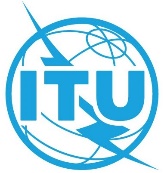 ПЛЕНАРНОЕ ЗАСЕДАНИЕДокумент 88-R5 сентября 2022 годаОригинал: русскийРоссийская ФедерацияРоссийская ФедерацияПРОЕКТ НОВОЙ РЕЗОЛЮЦИИ ПК-22 [RUS-1]:ПРОЕКТ НОВОЙ РЕЗОЛЮЦИИ ПК-22 [RUS-1]:О соблюдении прав Государств-Членов и Членов Секторов в Международном союзе электросвязи и соблюдении основополагающих прав человекаО соблюдении прав Государств-Членов и Членов Секторов в Международном союзе электросвязи и соблюдении основополагающих прав человека